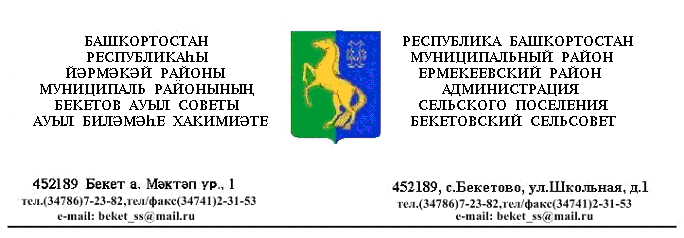     КАРАР                                                             ПОСТАНОВЛЕНИЕ «31» декабрь 2014 й.		    № 59                   «31» декабря  2014 г.                           О внесении изменений в постановление № 14 от                   26.08.2010. « О создании  комиссии по соблюдению требований к                      служебному поведению муниципальных служащих и                   урегулирования конфликта интересов».В связи с кадровыми изменениями,  ПОСТАНОВЛЯЮ:1. Внести в постановление главы сельского поселения  Бекетовский сельсовет от 26 августа 2010 года № 14 «О создании комиссии  по соблюдению требований к служебному поведению муниципальных служащих и урегулирования конфликта интересов» изменения в приложение № 2 , изложив  в следующей редакции: Состав комиссии по соблюдению требований к служебному поведению муниципальных служащих и урегулирования конфликта интересов:Исламова З.З. – глава сельского поселения Бекетовский сеьсовет , председатель комиссии;Ахметшина Ф.К. – управляющей делами администрации , заместитель;Ханнанова А.К. – председатель профкома , секретарь комиссии Члены комиссии :              Ахмадуллина Л. И – зав. ООШ с.  Бекетово – МОБУ СОШ   с.им.8 Марта             ( по согласованию);Усманова А.З.- зав. ООШ с. Новотураево  – МОБУ СОШ   с.им.8 Марта ( по согласованию).                              2.  Постановление вступает в силу со  дня его подписания.    3. Контроль за исполнением данного постановления оставляю за собой    Глава сельского поселения    Бекетовский сельсовет                             З.З.Исламова 